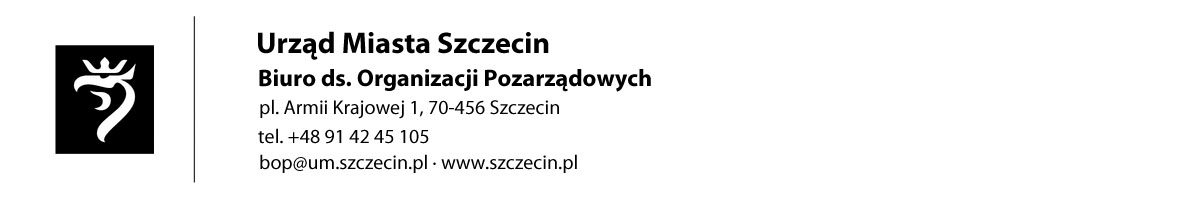 BOP-10……………………(data i miejsce złożenia oferty- wypełnia organ administracji publicznej)......................................................... 				  (pieczęć organizacji pozarządowej*			 /podmiotu*/jednostki organizacyjnej*)BIURO DS. ORGANIZACJI POZARZĄDOWYCHURZĄD MIASTA SZCZECINpl. Armii Krajowej 170-456 SzczecinOFERTAREALIZACJI ZADANIA PUBLICZNEGOOFERTA ORGANIZACJI POZARZĄDOWEJ(-YCH)/PODMIOTU (-ÓW), O KTÓRYM (-YCH) MOWA W ART. 3 UST. 3 USTAWY Z DNIA 24 KWIETNIA 2003 r. O DZIAŁALNOSCI POŻYTKU PUBLICZNEGO I O WOLONTARIACIE (Dz. U. z 2010 r. Nr 234, poz. 1536)1), REALIZACJI ZADANIA PUBLICZNEGOKultura, sztuka, ochrona dóbr kultury i dziedzictwa narodowego(rodzaj zadania publicznego2))„ODWET WYKLĘTYCH”(tytuł zadania publicznego)w okresie od 25.02.2013 do 03.03.2013W FORMIEPOWIERZENIA REALIZACJI ZADANIA PUBLICZNEGO/WSPIERANIA REALIZACJI ZADANIA PUBLICZNEGO 1)PRZEZGMINĘ MIASTA SZCZECINA(organ administracji publicznej)składana na podstawie przepisów działu II rozdziału 2 ustawy z dnia 24 kwietnia 2003 r.o działalności pożytku publicznego i o wolontariacieI. Dane oferenta/oferentów1)3) 1) nazwa: GRUPA REKONSTRUKCJI HISTORYCZNEJ „BORUJSKO”2) forma prawna:4) ( X )   stowarzyszenie                                (  ) fundacja(  )   kościelna osoba prawna                  (  ) kościelna jednostka organizacyjna           (  )   spółdzielnia socjalna                        (  )  inna…………………………………3) numer w Krajowym Rejestrze Sądowym, w innym rejestrze lub ewidencji:5) 00003952874) data wpisu, rejestracji lub utworzenia:6) 06.09.20115) nr NIP: 8522595367  nr REGON: 3211358526) adres:     miejscowość: Szczecin ul.: Jagiellońska 67/31    dzielnica lub inna jednostka pomocnicza:7) ………………………………………..    gmina: SZCZECIN powiat:8) SZCZECIN    województwo: ZACHODNIOPOMORSKIE    kod pocztowy: 70-382 poczta: SZCZECIN7) tel.:     e-mail: tomek.saw@interia.pl  http:// www.grhborujsko.vot.pl8) numer rachunku bankowego: 36 20 3000 45 11 10 00000 21 547 00    nazwa banku: BGŻ Szczecin9) nazwiska i imiona osób upoważnionych do reprezentowania oferenta/oferentów1):a) TOMASZ SAWICKI b) ROBERT PAWLAK10) nazwa, adres i telefon kontaktowy jednostki organizacyjnej bezpośrednio wykonującej zadanie,  o którym mowa w ofercie:9)...................................................................................X...............................................................................11) osoba upoważniona do składania wyjaśnień dotyczących oferty (imię i nazwisko oraz nr telefonu kontaktowego)Tomasz Sawicki Robert Pawlak 12) przedmiot działalności pożytku publicznego:13)  jeżeli oferent /oferenci1) prowadzi/prowadzą1) działalność gospodarczą:a) numer wpisu do rejestru przedsiębiorców …………………brak……………………………..b) przedmiot działalności gospodarczejII. Informacja o sposobie reprezentacji oferentów wobec organu administracji publicznej wraz z przytoczeniem podstawy prawnej10) III. Szczegółowy zakres rzeczowy zadania publicznego proponowanego do realizacji 1. Krótka charakterystyka zadania publicznego2. Opis potrzeb wskazujących na konieczność wykonania zadania publicznego, opis ich przyczyn oraz skutków 3. Opis grup adresatów zadania publicznego4. Uzasadnienie potrzeby dofinansowania z dotacji inwestycji związanych z realizacją zadania publicznego, w szczególności ze wskazaniem w jaki sposób przyczyni się to do podwyższenia standardu realizacji zadania.11)5. Informacja, czy w ciągu ostatnich 5 lat oferent/oferenci1) otrzymał/otrzymali1) dotację na dofinansowanie inwestycji związanych z realizacją zadania publicznego z podaniem inwestycji, które zostały dofinansowane, organu który udzielił dofinansowania oraz daty otrzymania dotacji .11)6. Zakładane cele realizacji zadania publicznego oraz sposób ich realizacji 7. Miejsce realizacji zadania publicznego 8. Opis poszczególnych działań w zakresie realizacji zadania publicznego12) 9. Harmonogram13) 10. Zakładane rezultaty realizacji zadania publicznego15) IV. Kalkulacja przewidywanych kosztów realizacji zadania publicznego1. Kosztorys ze względu na rodzaj kosztów:2. Przewidywane źródła finansowania zadania publicznego3. Finansowe środki z innych źródeł publicznych21)Uwagi, które mogą mieć znaczenie przy ocenie kosztorysu:Rekonstruktorzy będą wyposażeni w broń strzelającą, zaś pozostała część ludzi będzie wyposażona w nasze repliki nie strzelające. Koszty do odtworzenie obozowiska to koszty materiałów tj. siano dla koni, pachołki i taśma do wydzielenia strefy imprezy i strefy dla kombatantów. V. Inne wybrane informacje dotyczące zadania publicznego1. Zasoby kadrowe przewidywane do wykorzystania przy realizacji zadania publicznego22) 2. Zasoby rzeczowe oferenta/oferentów1) przewidywane do wykorzystania przy realizacji zadania23) 3. Dotychczasowe doświadczenia w realizacji zadań publicznych podobnego rodzaju (ze wskazaniem, które z tych zadań realizowane były we współpracy z administracją publiczną).4.  Informacja, czy oferent/oferenci1)  przewiduje(-ą) zlecać realizację zadania publicznego w trybie, o którym mowa w art. 16 ust. 7 ustawy dnia 24 kwietnia 2003 r. o działalności pożytku publicznego i o wolontariacie. Oświadczam (-y), że:1) proponowane zadanie publiczne w całości mieści się w zakresie działalności pożytku publicznego oferenta/oferentów1);2) w ramach składanej oferty przewidujemy pobieranie/niepobieranie1) opłat od adresatów zadania;3) oferent/oferenci1)  jest/są1)  związany(-ni) niniejszą ofertą do dnia .............................;4) w zakresie związanym z otwartym konkursem ofert, w tym  z gromadzeniem, przetwarzaniem             i przekazywaniem danych osobowych, a także wprowadzaniem ich do systemów informatycznych, osoby, których te dane dotyczą, złożyły stosowne oświadczenia zgodnie z ustawą z dnia 29 sierpnia 1997 r. o ochronie danych osobowych (Dz. U. z 2002 r. Nr 101, poz. 926, z późn. zm.);5) oferent/oferenci1)  składający niniejszą ofertę nie zalega (-ją)/zalega(-ją)1) z opłacaniem należności z tytułu zobowiązań podatkowych/składek na ubezpieczenia społeczne1);6) dane określone w części I niniejszej oferty są zgodne z Krajowym Rejestrem Sądowym/właściwą ewidencją1);7) wszystkie podane w ofercie oraz załącznikach informacje są zgodne z aktualnym stanem prawnym     i  faktycznym.Załączniki:1. Kopia aktualnego odpisu z Krajowego Rejestru Sądowego, innego rejestru lub ewidencji24)2. W przypadku wyboru innego sposobu reprezentacji podmiotów składających ofertę wspólną niż wynikający z Krajowego Rejestru Sądowego lub innego właściwego rejestru - dokument potwierdzający upoważnienie do działania w imieniu oferenta(-ów). Poświadczenie złożenia oferty25)Adnotacje urzędowe25) 1) Niepotrzebne skreślić.2) Rodzajem zadania jest jedno lub więcej zadań publicznych określonych w art. 4 ustawy z dnia 24 kwietnia 2003 r. o działalności pożytku publicznego i o wolontariacie.3) Każdy z oferentów składających ofertę wspólną przedstawia swoje dane. Kolejni oferenci dołączają właściwe pola.4) Forma prawna oznacza formę działalności organizacji pozarządowej, podmiotu, jednostki organizacyjnej określoną na podstawie obowiązujących przepisów, w szczególności stowarzyszenie i fundacje, osoby prawne i jednostki organizacyjne działające na podstawie przepisów o stosunku Państwa do Kościoła Katolickiego w Rzeczypospolitej Polskiej, o stosunku Państwa do innych kościołów i związków wyznaniowych oraz o gwarancjach wolności sumienia i wyznania, jeżeli ich cele statutowe obejmują prowadzenie działalności pożytku publicznego, uczniowskie kluby sportowe, ochotnicze straże pożarne oraz inne. Należy zaznaczyć odpowiednią formę lub wpisać inną.5) Podać nazwę właściwego rejestru lub ewidencji.6) W zależności od tego, w jaki sposób organizacja lub podmiot powstał.7) Osiedle, sołectwo lub inna jednostka pomocnicza. Wypełnienie nie obowiązkowe. Należy wypełnić jeżeli zadanie publiczne proponowane do realizacji ma być realizowane w obrębie danej jednostki.8) Nie wypełniać w przypadku miasta stołecznego Warszawy.9) Dotyczy oddziałów terenowych, placówek i innych jednostek organizacyjnych oferenta. Należy wypełnić jeśli zadanie ma być realizowane w obrębie danej jednostki organizacyjnej.10) Należy określić czy podstawą są zasady określone w statucie, pełnomocnictwo, prokura czy też inna podstawa. Dotyczy tylko oferty wspólnej.11) Wypełnić tylko w przypadku ubiegania się o dofinansowanie inwestycji.12) Opis musi być spójny z harmonogramem i kosztorysem. W przypadku oferty wspólnej – należy wskazać dokładny podział działań w ramach realizacji zadania publicznego między składającymi ofertę wspólną. 13) W harmonogramie należy podać terminy rozpoczęcia i zakończenia poszczególnych działań oraz liczbowe określenie skali działań planowanych przy realizacji zadania publicznego (tzn. miar adekwatnych dla danego zadania publicznego, np. liczba świadczeń udzielanych tygodniowo, miesięcznie, liczba adresatów). 14) Opis zgodny z kosztorysem.15) Należy opisać zakładane rezultaty zadania publicznego – czy będą trwałe oraz w jakim stopniu realizacja zadania przyczyni się do rozwiązania problemu społecznego lub złagodzi jego negatywne skutki.16) Należy uwzględnić wszystkie planowane koszty, w szczególności zakupu usług, zakupu rzeczy, wynagrodzeń.17) Dotyczy jedynie wspierania zadania publicznego. 18) Należy wpisać koszty bezpośrednio związane z celem  realizowanego zadania publicznego.19) W przypadku oferty wspólnej kolejni oferenci dołączają do tabeli informację o swoich kobiorca/Zleceniobiorcy* ferenta, jak i zekazania               kkkosztach.20) Należy wpisać koszty związane z obsługą i administracją realizowanego zadania, które związane są                    z wykonywaniem działań o charakterze administracyjnym, nadzorczym i kontrolnym, w tym obsługą finansową     i prawną projektu.21) Wypełnienie fakultatywne – umożliwia zawarcie w umowie postanowienia, o którym mowa w § 16 ramowego wzoru umowy, stanowiącego załącznik nr 2 do rozporządzenia Ministra Pracy i Polityki Społecznej z dnia ……...........................… w sprawie wzoru oferty i ramowego wzoru umowy dotyczących realizacji zadania publicznego oraz wzoru sprawozdania z wykonania tego zadania. Dotyczy jedynie oferty wspierania realizacji zadania publicznego.22) Informacje o kwalifikacjach osób, które będą zatrudnione przy realizacji zadania publicznego, oraz o kwalifikacjach wolontariuszy. W przypadku oferty wspólnej należy przyporządkować zasoby kadrowe do dysponujących nimi oferentów.23) Np. lokal, sprzęt, materiały. W przypadku oferty wspólnej należy przyporządkować zasoby rzeczowe do dysponujących nimi oferentów.24) Odpis musi być zgodny z aktualnym stanem faktycznym i prawnym, niezależnie od tego, kiedy został wydany.25) Wypełnia organ administracji publicznej.a) działalność nieodpłatna pożytku publicznegoPromocja historii Wojska Polskiego i Państwa Polskiego,Organizowanie działań lub współdziałanie w przedsięwzięciach artystycznych: wystawienniczych, wydawniczych i publicystycznych oraz teatralnych i filmowych,Podejmowanie działań o charakterze naukowym, edukacyjnym i popularyzatorskim związanych z tradycją Wojska Polskiego oraz obyczajem, kulturą i sztuką Państwa Polskiego,Gromadzenie i odtwarzanie postaci historycznych i przedmiotów dotyczących historycznej barwy i broni Wojska Polskiego,Kolekcjonowanie przedmiotów archiwalnych: filmów, fotografii, dokumentów związanych z historią Wojska Polskiego i Państwa Polskiego,Zrzeszanie osób zainteresowanych gromadzeniem, odtwarzaniem i podtrzymywaniem tradycji Wojska Polskiego i Państwa Polskiego,Działania na rzecz kultury, sztuki, ochrony dóbr kultury i tradycji Wojska Polskiego i Państwa Polskiego,Upowszechnianie kultury fizycznej i sportu. Działanie na rzecz obrony narodowej i bezpieczeństwa powszechnego,Troszczenie się o tradycje i dziedzictwo narodowe, kształtowanie postawy patriotycznej,Stwarzanie warunków do nawiązywania i utrwalania silnych więzi międzyludzkich ponad podziałami rasowymi, narodowościowymi i wyznaniowymi,Prowadzenie działalności wydawniczej i informacyjnej.b) działalność odpłatna pożytku publicznegobrakbrakNIE DOTYCZY.Inscenizacja historyczna przedstawiająca historię walki oddziału partyzanckiego poprzez walkę z oddziałami niemieckimi, próbą rozwiązania oddziału przez wkraczającą Armię Czerwoną i walkę z lotna grupą pościgową UB, NKWD i MO  W ramach święta państwowego „Żołnierzy Wyklętych”. Stowarzyszenie potrzebuje wsparcia finansowego do przeprowadzenia inscenizacji – rekonstrukcji historycznej. W ramach których niezbędne będzie: wynajęcie pojazdów historycznych i zapewnienie paliwa, wypożyczenia strzelających replik historycznych broni i zakupu amunicji do niej oraz zakupu środków pozoracji pola walki. Konieczne jest też zabezpieczenie środków finansowych na organizację i stworzenie obozowiska żołnierzy wyklętych. Stowarzyszenie dysponuje umundurowaniem, strojami i wyposażeniem z epoki oraz niestrzelającymi replikami broni, które zostaną użyte w inscenizacji. Nie mniej jednak broń strzelająca  i środki pozoracji pola walki oraz pojazdy historyczne są niezbędne do oddania właściwego charakteru odtwarzanego historycznego wydarzenia. Równocześnie niezbędne jest  sfinansowanie kwestii logistycznych (kosztów transportu sprzętu i ludzi) oraz wyżywienia uczestników inscenizacji. Niezbędne jest też zabezpieczenie służb porządkowych, medycznych oraz wypożyczenia sprzętu nagłaśniającego. Zapewnienie tych środków umożliwi w sposób plastyczny przedstawienie trudnej i ciekawej historii naszego kraju dla szerokiej rzeszy mieszkańców naszego miasta. Skierowane będzie głównie do młodego pokolenia obywateli naszego miasta jako element edukacyjny.Mieszkańcy miasta Szczecin i okolic. Głównie dzieci i młodzież ale też osoby starsze i kombatanci.Nie dotyczyTak, dofinansowano rekonstrukcję historyczną pt.”Odwet Żelaznego” w dn. 04.03.2012 przez Gminę Miasto SzczecinCelem inscenizacji historycznej jest przedstawienie wydarzeń z najnowszej historii Polski oraz trudnej sytuacji żołnierzy Podziemia Niepodległościowego w PRL oraz uczczenie Święta Żołnierzy Wyklętych. Ukazanie życia partyzanckiego i zawikłanych losów Polaków.SZCZECIN JASNE BŁONIA – BUDYNEK IPN – OBOZOWISKO; POLANA przy Pomniku Trzech Orłów  – MIEJSCE INSCENIZACJIW celu wypromowania inscenizacji historycznej „Odwet >>WYKLĘTYCH<<”, konieczne jest wydrukowanie plakatów promujących wydarzenie wśród mieszkańców miasta Szczecin. Druk plakatów i ich rozwieszenie na terenie miasta przewidziane jest  od 25.02.2013Kolejnym krokiem jest zakup środków pozoracji pola walki w celu zapewnienia efektów użytych w scenie batalistycznej ( 26.02.2013). Następnie zakup  materiałów niezbędnych do odtworzenia obozowiska w celu jak najlepszego odtworzenia życia obozowego partyzantów (27.02.2013). W następnym etapie wynajęcie replik strzelających broni historycznej, zakup amunicji i szkolenie z obsługi broni w celu sprawnego i bezpiecznego użycia broni podczas inscenizacji .(02.03.2013), w tym dniu odbędzie się całodzienna próba generalna na Jasnych Błoniach. Kolejnym krokiem jest wynajęcie pojazdów i zakupu paliwa do pojazdów w celu transportu sprzętu, materiałów i uczestników rekonstrukcji (02- 03.03.2013). Wynajęcie pojazdów historycznych w celu uatrakcyjnienia imprezy i dodania realizmu imprezie ( 03.03.2013). Ostatnim elementem jest zamówienie cateringu dla uczestników, VIP ów , oraz kombatantów AK, NSZ i WP.Zadanie publiczne realizowane w okresie od 25.02.2013 r. do 03.03.2013 r.Zadanie publiczne realizowane w okresie od 25.02.2013 r. do 03.03.2013 r.Zadanie publiczne realizowane w okresie od 25.02.2013 r. do 03.03.2013 r.Poszczególne działania w zakresie realizowanego zadania publicznego14) Terminy realizacji poszczególnychdziałańOferent  lub inny podmiot odpowiedzialny za działanie w zakresie realizowanego zadania publicznegoDruk plakatów promujących inscenizację.Zakup środków pozoracji pola walkiZakup materiałów niezbędnych do odtworzenia obozowiska żołnierzy wyklętych i przeprowadzenia inscenizacjiWynajęcie replik strzelającej broni historycznejTransport sprzętu, materiałów  i uczestników inscenizacji oraz zakup paliwaWynajęcie pojazdów historycznychZamówienie cateringu dla uczestników inscenizacji25.02.201326.02.201327.02.201302.03.2013.02-03.03.2013.03.03.201303.03.2013GRH „BORUJSKO”GRH „BORUJSKO”GRH „BORUJSKO”GRH „BORUJSKO”GRH „BORUJSKO”GRH „BORUJSKO”GRH „BORUJSKO”Trwałym efektem będzie ugruntowanie wśród odbiorców podstawowych wiadomości o powojennej historii Polski, odkłamanie wizerunku żołnierzy Podziemia Niepodległościowego, uczczenie Święta Żołnierzy Wyklętych. Ukazanie życia partyzanckiego i zawikłanych losów Polaków i walki o Polskość.Lp.Rodzaj kosztów16)Ilość jednostekKoszt jednostkowy (w zł)Rodzaj  miaryKosztcałkowity(w zł)z tego do pokryciaz wnioskowanej dotacji(w zł)z tego z  finansowych środków własnych, środkówz innych źródeł , w tym wpłat i opłat adresatów zadania publicznego17) (w zł)Koszt  do pokryciaz wkładu osobowego, w tym pracy społecznej członków i świadczeń wolontariuszy (w zł)IKoszty merytoryczne18) po stronie GRH „BORUJSKO”19):1) Zakup środków pozoracji pola walki2) Materiały niezbędnych do odtworzenia obozowiska3) Wynajęcie replik strzelających broni historycznej i zakup amunicji4) Wynajęcie pojazdów historycznych5) Koszty transportu sprzętu, wyposażenia i uczestników , zakup paliwa6) Catering7) Wkład osobowy, w tym praca społeczna wolontariuszy – rekonstruktorzy, obsługa techniczna, służba porządkowa10520510010010042 zł100 zł200 zł600 zł5,80 zł5  zł100 złkpl.kpl.kpl.Szt.LitrSzt.Szt.420 zł500 zł4000 zł3000 zł580 zł500 zł420 zł500 zł4000 zł3000 zł580 zł500 zł10 000 złIIKoszty obsługi20) zadania publicznego, w tym koszty administracyjne po stronie …(nazwa Oferenta)19) :1) .……..2) ……..IIIInne koszty, w tym koszty wyposażenia i promocji po stronie … (nazwa Oferenta)19) :1) Zaprojektowanie i zamówienie wydruku plakatów promocyjnych inscenizacji historycznej5002 złSzt.1000 zł1000 złIVOgółem:10000 zł010000 zł1Wnioskowana kwota dotacji10.000 zł50 %2Środki finansowe własne17)0 zł0 %3Środki finansowe z innych źródeł  ogółem (środki finansowe wymienione w pkt. 3.1-3.3)11)0 zł0 %3.1wpłaty i opłaty adresatów zadania publicznego17)0 zł0 %3.2środki finansowe z innych źródeł publicznych (w szczególności: dotacjez budżetu państwa lub budżetu jednostki samorządu terytorialnego, funduszy celowych, środki z funduszy strukturalnych)17)0 zł0 %3.3pozostałe17)0 zł0 %4Wkład osobowy (w tym świadczenia wolontariuszy i praca społeczna członków) 10.000 zł50 %5Ogółem (środki  wymienione w pkt 1- 4)20.000 zł100%Nazwa organu administracji publicznej lub innej jednostki sektora finansów publicznychKwota środków(w zł)Informacja o tym, czy wniosek (oferta)o przyznanie środków został (-a) rozpatrzony(-a) pozytywnie, czy też nie został(-a) jeszcze rozpatrzony(-a)Termin rozpatrzenia  – w przypadku wniosków (ofert) nierozpatrzonych do czasu złożenia niniejszej oferty brakTAK/NIE1)brakTAK/NIE1)brakTAK/NIE1)brakTAK/NIE1)Przewidywane jest uczestnictwo w inscenizacji historycznej 80 rekonstruktorów w mundurach historycznych. Są to osoby, które uczestniczyły w wielu podobnych inscenizacjach na terenie całego kraju i posiadają odpowiednie doświadczenie. Ponadto 20 osób do zabezpieczenia porządku i bezpieczeństwa imprezy. Osoby zabezpieczające wykonywały prace tego typu na różnych imprezach plenerowych. Dodatkowo przewidziano 5 osób do obsługi strefy przeznaczonej dla zaproszonych kombatantów i VIPów. Grupa Rekonstrukcji Historycznej „BORUJSKO” dysponuje na potrzeby inscenizacji:80 kompletów umundurowania,80 sztuk replik broni historycznej,Wyposażenie i sprzęt wojskowy.Udział jako uczestnik w inscenizacjach historycznych na terenie całego kraju, m. in.:Inscenizacja zdobycia klasztoru Monte Cassino w 2009 i 2010 w Ogrodzieńcu,Inscenizacja lądowania w Normandii – Operacja Overlord w 2011 r. w Policach,„Dni Twierdzy” w Świnoujściu w 2011 r., i 2012Bitwa w Kampinosie Wiersze 2012Mokra 2011 i 2012Odwet Żelaznego 2012brak………………………………………….………………………………………….………………………………………….(podpis osoby upoważnionej lub podpisy osób upoważnionych do składania oświadczeń woli w imieniuoferenta/oferentów1) Data………………………